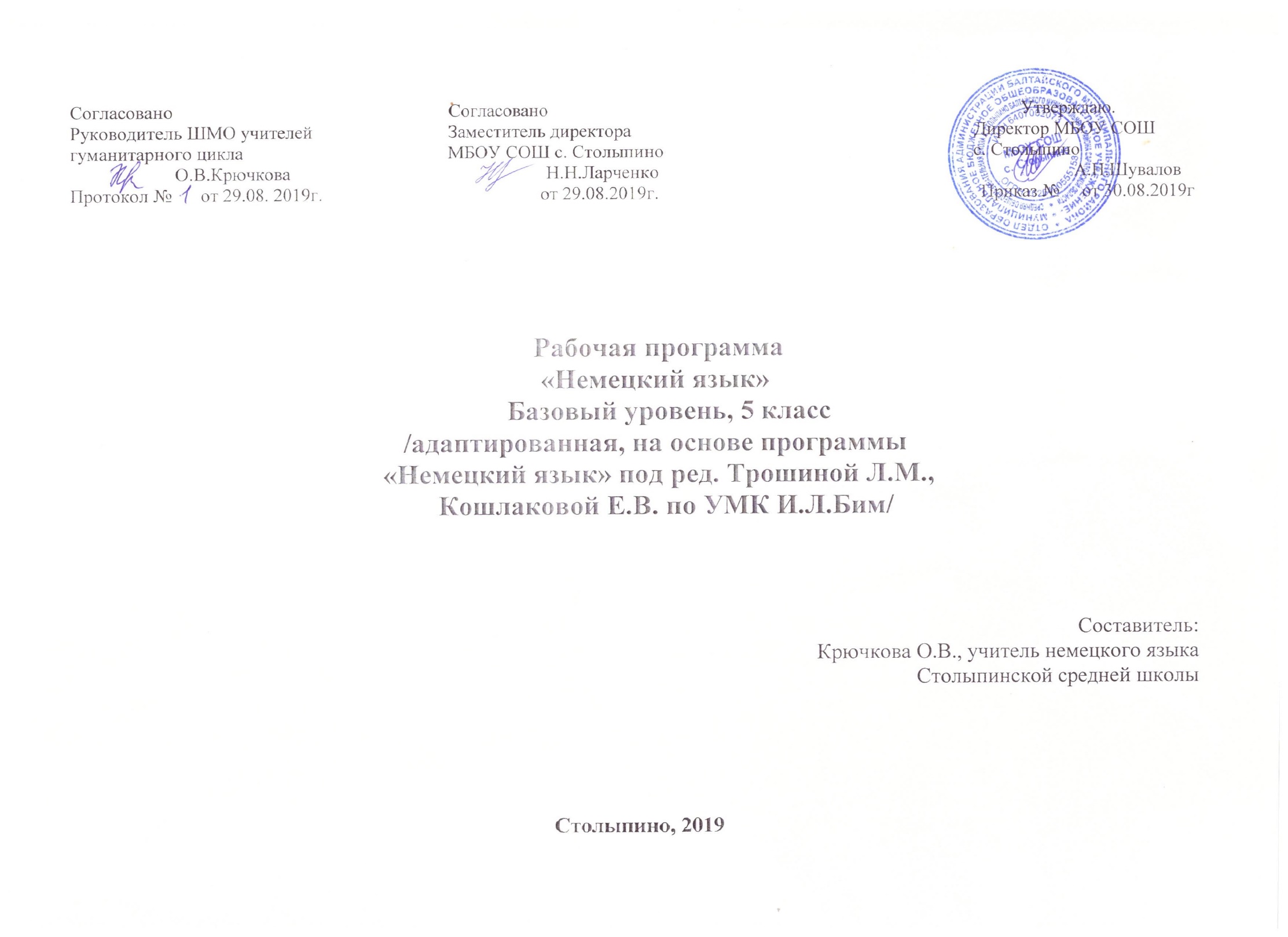 Пояснительная запискаРабочая программа по немецкому языку разработана на основе:-Федерального компонента государственного стандарта общего образования второго поколения;-Образовательной программы основного общего образования по немецкому языку;-Программы общеобразовательных учреждений. Немецкий язык. 5 - 9 классы. Автор Бим И.Л. - М.:Просвещение, 2011;-Немецкий язык. Рабочие программы. Предметная линия учебников И.Л. Бим. 5 - 9 классы. - М.:Просвещение, 2011;-Материалов УМК для 5 класса.Рабочая программа ориентирована на использование учебно - методического комплекта (УМК) для 5 класса,который состоит из: 1.учебника.( Авторы Бим И.Л., РыжоваЛ.И.“Deutsch. Klasse5”,2011 гг.2.рабочей тетради (авторы Бим И.Л., Рыжова Л.И.);3.аудиодиска к учебнику; 4.книги для учителя ( авторовБим И.Л. и др.) Данный УМК нацелен на реализацию системно-деятельностного и личностно -ориентированного подходов, что означает сочетание коммуникативной направленности обучения с когнитивнойкак в сознательном функционально - ориентированном овладении системой немецкого языка, так и всистемном овладении иноязычным общением.Рабочая программа рассчитана на 102 часа. В учебном плане школы   на изучение иностранного языкав 5 классе отводится 3 часа в неделю.Универсальные учебные действия на уроках иностранного языкаВ рамках внедрения ФГОС нового поколения, следует отметить, что новый стандарт нацелен на реализацию личностно-ориентированного, деятельностного и компетентностного подходов к обучению иностранного языка .	Воспитывающие и развивающие резервы иностранного языка как предмета школьной программы наиболее полно раскрываются в условиях деятельностного подхода, в которых ученик становится не объектом, а субъектом учебной  деятельности – он сам планирует и оценивает свою работу, успешно усваивает знания не отдельного предмета, а идет к межпредметному изучению сложных жизненных ситуаций.  Происходит формирование универсальных учебных действий, обеспечивающих младшим школьникам, осваивающим иностранный язык, умение учиться, способность к самостоятельной работе над языком, а, следовательно, и способность к саморазвитию и самосовершенствованию. Проблема развития самостоятельности младших школьников очень актуальна.	Развитие личности  в системе образования обеспечивается, прежде всего, через формированиеуниверсальных учебных действий, которые выступают инвариантной основой образовательного и воспитательного процесса.                      	УУД  – это обобщенные способы действий, открывающие возможность широкой ориентации учащихся, – как в различных предметных областях, так и в строении самой учебной деятельности, включая осознание учащимися ее целей, ценностно-смысловых и операциональных характеристик. Таким образом, достижение «умения учиться» предполагает  полноценное освоение всех компонентов учебной деятельности, которые включают: 1) учебные мотивы, 2) учебную цель, 3) учебную задачу, 4) учебные действия и операции (ориентировка, преобразование материала, контроль и оценка) .
	ФГОС  второго поколения формулирует результаты образования по английскому языку на трех уровнях: личностном, метапредметном и предметном. Кроме того у учащихся формируются следующие виды универсальных учебных действий:                                                                                                                                 	Личностные универсальные учебные действия способствуют развитию личностных качеств и способностей ребёнка. У ребёнка на начальном этапе обучения формируется представление о себе как о личности, когда он кратко  рассказывает о себе. Ученик начинает осознавать, что существует другой  язык и что он может в этой сфере общаться. Он начинает осознавать, для чего выполняются устные и письменные задания, для чего нужно выполнять домашние задания. Учащиеся знакомятся с традициями и обычаями других стран и начинают сравнивать их соответственно со своей страной. На этом этапе происходит нравственно-этическое оценивание усваиваемого содержания, исходя из социальных и личностных ценностей.                                                                                                                                        	Регулятивные универсальные учебные действия обеспечивают организацию и регулирование учащимися своей учебной деятельности. На начальном этапе обучение необходимо часто менять виды учебной деятельности, учитывая психологические и возрастные особенности учащихся. Доказана эффективность  использования  игр в процессе обучения, потому что они помогают естественному изучению языка. На начальном этапе учатся, играя и играя, развиваются и обучаются.  И при этом важно научить учащихся регулировать свою игровую деятельность. Саморегуляция происходит при инсценировке сказок, при диалогической речи, при составлении рассказа по цепочке, по опорной схеме, по картинкам. Необходимо на начальном этапе научить детей прогнозировать свои результаты. При положительном результате у детей появляются позитивные эмоции, и повышается самооценка.      	Познавательные универсальные учебные действия включают в себя:     - общеучебные; - логические; - действия постановки и решения проблем.Логические  УУД на начальном этапе ещё не сформированы, но тем не менее на уроке немецкого языка необходимо развивать у ребёнка логическое мышление, используя опоры (тексты, грамматический материал, лингвострановедческий материал и др.). При изучении грамматического материала целесообразно использовать геометрические фигуры. Например: подлежащее - четырехугольник, смысловое сказуемое - чёрный треугольник, именное сказуемое - заштрихованный треугольник, определение - ромб, обстоятельство – овал ит.д. При помощи геометрических фигур формируется моделирование.                                                                                                 	Анализировать учащихся можно научить при прохождении грамматического материала. Синтезировать – при монологической и диалогической речи или при выполнении упражнений в учебнике: - вставить недостающие слова, - вставить недостающие буквы, - завершить предложение, -заполнить таблицу, -догадаться о правиле образования степеней сравнения прилагательных и т.д. Постановка и решение проблем осуществляется при проектной деятельности младших школьников.                                  		Коммуникативныеуниверсальные учебные действия способствуют продуктивному взаимодействию и сотрудничеству со сверстниками и взрослыми. Учащиеся должны уметь слушать других, участвовать в коллективном обсуждении проблем. Для успешного решения коммуникативных задач учителю необходимо создавать на уроке благоприятный психологический  климат. Чем благоприятнее атмосфера на уроке, тем быстрее происходит формирование коммуникативных действий. Более подробно мы остановимся на  формировании личностных УУД. 	Глоссарий  ФГОС дает следующее определение личностным УУД  Личностные универсальные учебные действия обеспечивают ценностно-смысловую ориентацию учащихся (умение соотносить поступки и события с принятыми этическими принципами, знание моральных норм и умение выделить нравственный аспект поведения) и ориентацию в социальных ролях и межличностных отношениях. Применительно к учебной деятельности следует выделить два вида действий: 
- действие смыслообразования, т. е. установление учащимися связи между целью учебной деятельности и ее мотивом, другими словами, между результатом учения, и тем, что побуждает деятельность, ради чего она осуществляется; ученик должен задаваться вопросом о том, «какое значение, смысл имеет для меня учение», и уметь находить ответ на него;
- действие нравственно-этического оценивания усваиваемого содержания, исходя из социальных и личностных ценностей, обеспечивающее личностный моральный выбор.                                                                                                                              	Пути формирования личностных УУД на уроке иностранного языкаПланируемые результаты обученияКак и УМК по немецкому языку для начальной школы, данный УМК реализует личностно-ориентированный подход как новую парадигму образования и воспитания, имеет выраженную коммуникативно-когнитивную и в целом деятельностную социокультурную направленность.Основная цель обучения немецкому языку в 5 классе — совершенствование и дальнейшее развитие способности и готовности школьников осуществлять элементарное общение на немецком языке в рамках ограниченного числа наиболее распространенных стандартных ситуаций общения, а также их воспитание и развитие средствами учебного предмета: их речевое и интеллектуальное развитие, развитие мотивации к изучению немецкого языка, интереса к страноведческой информации, развитие чувств и эмоций и в определенной мере ценностных ориентации и творческого потенциала.Таким образом, УМК ориентирован на совершенствование и дальнейшее развитие приобретенного в начальной школе уровня коммуникативной компетенции — уровня начинающего. Это предусматривает развитие умений решать следующие элементарные учебные и собственно коммуникативные задачи, а именно:1. Относительно правильно произносить уже известные, а также новые немецкие звукосочетания, слова и фразы, соблюдая наиболее важные интонационные правила: ударение в слове, фразе, восходящую и нисходящую мелодии.Закрепить словарный запас, приобретенный ранее, и овладеть новым. Его объем — примерно 157 лексических единиц (ЛЕ), включая также устойчивые словосочетания и обороты речи.Более сознательно грамматически оформлять свою речь в ходе решения как уже известных, так и новых коммуникативных задач, оперируя всеми основными типами немецкого простого предложения: утверждением, вопросом, возражением, восклицанием.Расширить представление и развивать знания о некоторых основополагающих языковых правилах/закономерностях, например: о порядке слов в немецком предложении, о наличии глагола-связки, артикля, об отрицаниях „nicht" и „kein", о слабых и некоторых сильных глаголах в Präsens и Perfekt и др.2.1. Закрепить умения решать уже известные коммуникативные задачи, а также новые в русле говорения: а) — приветствовать сверстника, взрослого, используя вариативные формы приветствия;давать краткие сведения о себе, других и запрашивать аналогичную информацию у партнера;что-то утверждать, подтверждать;выражать сомнение, переспрашивать;возражать;запрашивать информацию с помощью вопросительных предложений с вопросительными словами: „Wer? Was? Wie? Wo? Wohin? Wann?";о чем-то просить (с помощью повелительных предложений);выражать мнение, оценку, используя оценочную лексику, клише: „Klasse! Toll! Ich denke/Ich glaube ... Ich finde das interessant. Wie schön!";соблюдать речевой этикет при непосредственном общении: знать, как обратиться к сверстнику, взрослому, как поблагодарить, начать разговор, завершить его и т. п.;б)	вести ритуализированные диалоги в таких типичных ситуациях общения, как «Знакомство», «Встреча», «Разговор по телефону» (о том, кто что делает, приглашение прийти и т. п.), «Обмен впечатлениями» (о каникулах, о погоде, о празднике и др.);в)	уметь делать краткие связные сообщения: описывать, характеризовать, рассказывать о себе, своей семье, о погоде в разное время года, о каникулах, животных, а также кратко выражать свое мнение.2.	Уметь решать следующие коммуникативные задачи в области аудирования:понимать речь учителя по ведению урока;распознавать и полностью понимать речь одноклассника в ходе диалогического общения с ним;распознавать на слух и полностью понимать монологическое высказывание соученика, построенное на знакомом языковом материале;понимать в целом основное содержание связного сообщения учителя, диктора, включающего некоторые незнакомые явления, опираясь на языковую догадку.3.	Уметь решать следующие коммуникативные задачи в русле чтения:а)	с полным пониманием читаемого:прогнозировать общее содержание текста по заголовку, иллюстрациям;зрительно воспринимать текст, узнавая знакомые слова, грамматические явления;догадываться о значении отдельных незнакомых слов по сходству с русским языком, по контексту;определять значение незнакомого слова по данному в учебнике переводу, а также самостоятельно с помощью немецко-русского словаря (в учебнике);находить в тексте требуемую информацию;кратко выражать оценку прочитанного;б)	с пониманием основного содержания:осуществлять те же действия с текстом, но с установкой понять только основное, в целом охватить его содержание, не стремясь понять каждое слово, лишь в случае необходимости обращаясь к словарю;опускать избыточную информацию.4. Совершенствовать технику письма и письменные речевые умения:уметь кратко письменно излагать сведения о себе, о других, о погоде, описать картинку;уметь написать поздравительную открытку, приглашение (по образцу).3.1. Знать ряд страноведческих реалий, например:имена некоторых великих представителей немецкой культуры;название наиболее популярных праздников, формы поздравления   с   этими   праздниками   („Weihnachten",
„Muttertag", „Ostern" и др.);некоторые особенности быта немецких школьников, например: получение от родителей карманных денег, отношение к ним и т. п.;типы немецких домов, марки немецких автомобилей наиболее популярных в мире и др.Получить некоторое представление об облике маленьких немецких городов (отсутствие деревень в нашем понимании и др.).Несколько расширить представление о персонажах немецких сказок.Уметь воспроизводить произведения немецкого фольклора: стихи, считалки, песни.Уметь ориентироваться в упрощенном аутентичном тексте, пользуясь сносками, содержащими в том числе страноведческий комментарий.4.	1. Совершенствовать уже известные общеучебные умения (списывание, выписывание, элементарная работа с текстом) и развивать новые — выделение смысловых частей, установление логических связей в тексте.2. Развивать специальные учебные умения, например: умение использовать языковую догадку на основе сходства немецких и русских слов, по знакомому корню, устанавливать тематические и словообразовательные ассоциативные связи между словами, использовать немецко-русский словарь учебника для семантизации незнакомых словСодержание учебного курсаПоэтому основной целью обучения иностранным языком в общеобразовательной школе является развитие личности учащихся, способной и желающей участвовать в межкультурной коммуникации на изучаемом языке и самостоятельно совершенствоваться в овладеваемой им иноязычной речевой деятельности. Следовательно, специфичными для иностранного языка как учебного предмета являются коммуникативные цели обучения, которые предполагают обучение иноязычному общению в единстве всех его функций, а именно:-познавательной (сообщение и запрос информации, ее извлечение при чтении и аудировании); -регулятивной (выражение просьбы, совета, побуждение к речевым и неречевым действиям);-ценностно-ориентационной (развивающая) выражение мнения, оценки, формирование взглядов, убеждениий;-этикетной (соблюдение речевого этикета, имеющего у каждого народа свои особенности).Таким образом, воспитательные, образовательные, развивающие цели как бы пронизывают практические, интегрированы в них. Комплексные коммуникативные цели ориентированы на получение практического результата обучения, на его образовательный, воспитательный и развивающий эффект.     Практический компонент цели заключается в формировании у школьников коммуникативной компетенции в иностранном языке, обеспечивающей основные познавательно-коммуникативные потребности учащихся на каждом этапе обучения и возможность приобщения к культурным ценностям народов - носителей изучаемого языка.       В целом процесс обучения иностранным языкам призван сформировать у учащихся способность участвовать в непосредственном диалоге культур, совершенствоваться в иностранном языке и использовать его для углубления своих знаний в различных областях науки, техники и общественной жизни. Эта способность порождает у учащихся формирование:•	Умений понимать и порождать иноязычные высказывания в соответствии с конкретной ситуацией общения;•	Знаний о системе иностранного языка и правил оперирования языковыми средствами в речевой деятельности;        • Знаний правил речевого и неречевого поведения в определенных стандартных ситуациях, национальных особенностей страны изучаемого языка и умение осуществлять свое речевое поведение в соответствии с этими знаниями.Процесс обучения иностранному языку строится на системе упражнений в аудировании, говорении, чтении и письме.Учебно-тематический планИнтегральная 10-балльная шкала оценкиучебных достижений учащихсяОценивание достижений учащихся по немецкому языку проводится всем видам речевой деятельности: чтению,письму,аудированию ,говорению. Итоговый и промежуточный контроль знаний  осуществляется в тестовой форме по всем видам речевой деятельности, текущий по отдельным видам речевой деятельности в виде тестов, устных и письменных контрольных работ.Шкала оценивания результатов  тестированияОценивание заданий по письмуОценивание заданий в устной речиЗа каждые 3 лексические и 3 грамматические ошибки отметка снижается на один балл.КАЛЕНДАРНО-ТЕМАТИЧЕСКОЕ ПЛАНИРОВАНИЕОбразовательный модульСогласно Федеральному образовательному стандарту в 5 классе на образовательный модуль отводится 30% от общего количества уроков.  Тема  урока  «Как мы отмечаем день рождения? Что готовим?», предметы – немецкий , технология, 4 часа.Время проведения – 3 четверть, мартТема урока  «Улицы нашего поселка. Какие они?», немецкий язык, 19 часов (2 дня+1 час реализация модуля). Время проведения – 2 четверть, ноябрь-декабрь.Тема урока  «Рождество в России и Германии», немецкий язык, 7 часов, 3 четверть,декабрьЛитература для учителя1. Федеральный государственный образовательный стандартначального общего образования // Вестник образования. – 2010. – № 3.2. Примерные программы начального общего образования. В 2 ч. Ч. 2.– М.: Просвещение, 2011. – (Серия «Стандарты второго поколения»)3.  Бим И.Л.. УМК «Немецкий язык» для 5 класса. – М.: Просвещение, 20114. Рабочая программа5. Книга для учителя, Бим И.Л., Москва, Просвещение, 20116. АудиодискиЛитература для ученика1.Учебник «Немецкий язык. 5 класс» Бим И.Л.2. Рабочая тетрадь для 5 класса .Бим И.Л.        «Дидактический материал по нем. языку 2-11 класс», С.А.Черникова.«Тесты по немецкому языку», Е.В.Дьяконова, Р.Х.Жарова.Электронные учебники, ЦОРы, Интернет ресурсыwww.1september.ru;    www.iteach.rspu.edu.ru;   www.abcd.3dn.ru;  www.nsportal.ru;   www.edu.ru;  www.nemuch.ucoz.ruwww.de-online.ru;  www.pedsovet.su   www.uchportal.     ruwww.zavuch.infowww.it-n.ruwww.metodsovet.su    www.goethe.de www.distant.ioso ru        www.schulen-ans-netz.de      www.deutschland.deЛичностные УУДПути формирования личностных УУД1. Положительное отношение к учению, к познавательной деятельностиУпражнения, стимулирующие познавательную деятельность (найти информацию, дополнить текст, заполнить таблицы)2. Желание приобретать новые знания, умения, совершенствовать имеющиесяРабота с интересными текстами на различные темы, обсуждение тем3. Желание осознавать свои трудности и стремиться к их преодолениюАнализ и синтез текста4. Желание осваивать новые виды деятельностиРазнообразие упражнений(ответы на вопросы, аудирование, заполнение таблиц, подготовка презентаций и докладов)5. Желание участвовать в творческом, созидательном процессеВыполнение проектов, написание сочинений6.Осознание себя как индивидуальности и одновременно как члена обществаТексты и темы для обсуждения о семье, себе, о своем хобби и т.д.7.Признание для себя общепринятых морально-этических нормОбсуждения поведения персонажей текстов и их действий8.Осознание себя как гражданина, как представителя определенного народа, определенной культуры;Интерес и уважение к другим народам, проявление толерантности к проявлению иной культуры (социокультурный компонент)Тексты и темы для обсуждения по страноведению, о городах, достопримечательностях, знаменитых людях и событиях России и других стран9.Создание у ученика целостной картины мира и понимания собственной личной ответственности за будущее планеты и человечестваТексты, упражнения, темы для обсуждения по экологии, страноведению. Работа в парах и группах. 10.Развитие критического мышления школьника, ценностных ориентаций ,чувств и эмоцийАнализ текстов, поведения персонажей, сопоставления явлений в родном и ин.языках.Кол-во уроковНазвание темыСтр.I четвертьI четвертьI четверть1-24Привет, 5 класс. С чем мы пришли из 4 класса? Курс повторения.1 -34II четвертьII четвертьII четверть1-4Старый немецкий город. Что в нём?34 - 365-8В городе … Кто здесь живёт?36 - 57 9-14Улицы города. Какие они?57 - 7714-2019Где и как живут здесь люди?Образовательный модуль «Улицы нашего поселка. Какие они?»77 -95III четвертьIII четвертьIII четверть1-10У Габи дома. Что мы здесь видим?95 -11410-207Как выглядит город Габи в разное время года?Образовательный модуль «Рождество в Германии и России» 114 -13720-304Генеральная уборка в городе. Прекрасная идея! Образовательный модуль «Как мы отмечаем день рождения? Что готовим?» (технология, немецкий язык)137 – 158IV четвертьIV четвертьIV четверть1-9В городе снова гости. Как вы думаете, какие?180 - 20110-20Наши немецкие друзья готовятся к празднику. А мы?201 - 21620 -24     Повторение. 20 -24     Повторение. 20 -24     Повторение. Итого за год – 102 часа.Итого за год – 102 часа.Итого за год – 102 часа.УровниБаллыПоказатели оценкиУровни0Отсутствие ответа или отказ от ответаНизкий1Узнавание объекта изучения, распознавание отдельных известных терминов и фактов; проявление стремления преодолевать учебные затруднения, проявление ситуативного интереса к учению и предметуНизкий2Узнавание объекта изучения, различение определений, структурных элементов знаний, проявление волевых усилий и мотивации ученияУдовлетво-рительный3-4Неполное воспроизвед-е программного материала на уровне памяти; наличие существенных, но устраняемых с помощью учителя ошибок; затруднение в применении специальных, общеучебных и интеллектуальных умений; стремление к преодолению затрудненийУдовлетво-рительный5-6Освоение учебного материала на репродуктивном уровне и неполное его воспроизведение; наличие исправимых ошибок при дополнительных (наводящих) вопросах; затруднения в применении отдельных специальных, общеучебных и интеллектуальных умений или отдельных навыков; проявление волевых усилий, интереса к учению, адекватной самооценки, самостоятельностиСредний7Осознанное воспроизведение учебного материала, в т.ч. и различной степени сложности, с несущественными ошибками; затруднения в применении отдельных специальных, общеучебных и интеллектуальных умений и навыков ;заинтересованность в учении и достижении результатаСредний8Полное воспроизведение программного материала с несущественными ошибками; применение знаний в знакомой ситуации по образцу; применение специальных, общеучебных и интеллектуальных умений и навыков с незначительной помощью педагога; настойчивость и стремление проедолевать затруднения; ситуативное проявление стремления к творчествуДостаточный9Владение программным материалом и оперирование им в знакомой и незнакомой ситуациях; наличие единичных несущественных ошибок в действиях, самостоятельно исправляемых учеником; наличие определенного опыта творческой деятельности; проявление добросовестности, ответственности, самооценки, рефлексииВысокий10Свободное оперирование учебным программным материалом различной степени сложности с использованием сведений из других учебных курсов и дисциплин; умение осознанно и оперативно трансформировать полученные знания для решения проблем в нестандартных ситуациях; проявление целеустремленности, ответственности, познавательной активности, творческого отношения к учениюПроцент выполненного заданияБаллы100-859-1084-756-874-504-5Менее500-3БаллыКритерии оценивания9-10Коммуникативная задача(КЗ) решена, соблюдены основные правила оформления текста, допустимы 2-3 ошибки, выдержан объем 25-30 слов.8КЗ решена, соблюдены основные правила оформления текста, незначительное количество ошибок(до 5) орфографических и лексико-грамматических погрешностей, выдержан объем 25-30 слов6-7КЗ решена, значительное количество ошибок(более 10)немного затрудняют понимание текста, есть нарушения в оформлении текста, не выдержан объем4-5КЗ решена частично, большое количество ошибок существенно влияют на понимание текста, не соблюдены основные правила оформления письма, не выдержан заданный объем слов.1-3КЗ решена частично, понимание текста затруднено, ошибки в каждом слове, не соблюдены правила в оформлении текста, не выдержан  заданный объем слов0КЗ не решенаБаллыКритерии оценивания9-10КЗ решена, высказывание логично, объем 8-10 фраз,впроизношении практически отсутствуют ошибки, нечастые грамматические погрешности не вызывают затруднений в понимании высказывания, лексические средства разнообразны, нет повторов.6-8КЗ решена, высказывание логично, объем 7-8 фраз, в произношении присутствует небольшое количество фонематических и интонационных ошибок, нечастые грамматические погрешности не вызывают затруднений в понимании высказывания, лексика разнообразна, нет повторов.4-5КЗ решена не в полном объеме из-за отсутствия логики, недостаточно раскрыта тема, объем до 6 фраз, понимание речи затруднено наличием частых фонематических и интонационных ошибок, грамматические ошибки вызывают затруднение в понимании высказывания, лексические средства ограничены, учащийся испытывает затруднения в подборе слов.1-3КЗ решена частично, в высказывании отсутствует логика, объем менее 5 фраз, большое количество фонематических ошибок, многочисленные грамматические ошибки затрудняют понимание, ограниченный словарный запас0КЗ не решена№Дата проведеееТема урокаКол-во часовЭлементы содержанияЭлементы содержанияЭлементы содержанияЭлементы содержанияЭлементы содержанияЭлементы содержанияТребования к уровню подготовки обучающихсяТребования к уровню подготовки обучающихсяВид контроля№Дата проведеееТема урокаКол-во часовЛингво-страноведениеФонетикаЛингво-страноведениеФонетикаЛексикаЛексикаГрамматикаГрамматикаТребования к уровню подготовки обучающихсяТребования к уровню подготовки обучающихсяВид контроляПовторительный курс. Hallo, 5. Klasse!  KleinerWiederholungskurs.(11часов)     сентябрь Повторительный курс. Hallo, 5. Klasse!  KleinerWiederholungskurs.(11часов)     сентябрь Повторительный курс. Hallo, 5. Klasse!  KleinerWiederholungskurs.(11часов)     сентябрь Повторительный курс. Hallo, 5. Klasse!  KleinerWiederholungskurs.(11часов)     сентябрь Повторительный курс. Hallo, 5. Klasse!  KleinerWiederholungskurs.(11часов)     сентябрь Повторительный курс. Hallo, 5. Klasse!  KleinerWiederholungskurs.(11часов)     сентябрь Повторительный курс. Hallo, 5. Klasse!  KleinerWiederholungskurs.(11часов)     сентябрь Повторительный курс. Hallo, 5. Klasse!  KleinerWiederholungskurs.(11часов)     сентябрь Повторительный курс. Hallo, 5. Klasse!  KleinerWiederholungskurs.(11часов)     сентябрь Повторительный курс. Hallo, 5. Klasse!  KleinerWiederholungskurs.(11часов)     сентябрь Повторительный курс. Hallo, 5. Klasse!  KleinerWiederholungskurs.(11часов)     сентябрь Повторительный курс. Hallo, 5. Klasse!  KleinerWiederholungskurs.(11часов)     сентябрь 1-2.4.095.09Первый школьный день в новом учебном году. Кого мы видим в школьном дворе? Как дети знакомятся?2Sich bekannt machen, sich freuen ueber, ein Neuer, eine Neue, genauSich bekannt machen, sich freuen ueber, ein Neuer, eine Neue, genauУметь рассказывать о себе, своей семье по опорам.Уметь воспринимать на слух связное сообщениеУметь рассказывать о себе, своей семье по опорам.Уметь воспринимать на слух связное сообщениеКонтроль устной речи3.6.09Родители новых учеников тоже знакомятся1Der Bekannte, die BekannteDer Bekannte, die BekannteВозвратные местоимения и их употребление в речи.Возвратные местоимения и их употребление в речи.Уметь воспринимать диалог на слух и читать диалог по ролям.Уметь сделать перевод песни. Уметь воспринимать диалог на слух и читать диалог по ролям.Уметь сделать перевод песни. Контроль диалогической речи5.11.09Мы знакомимся с новым сказочным персонажем2Schlau, ueberlisten, verwandeln, befreien. Schlau, ueberlisten, verwandeln, befreien. Спряжение глаголов в  Praesens.Повторить основные схемы предложений и составлять рассказы, используя их в качестве опор.Спряжение глаголов в  Praesens.Повторить основные схемы предложений и составлять рассказы, используя их в качестве опор.Уметь воспринимать на слух текст и читать его с полным пониманием содержанияУметь воспринимать на слух текст и читать его с полным пониманием содержанияКонтроль навыков чтения.6.12.09Что дети обычно делают во время летних каникул?1Das Land, auf dem Lande. aufs Land, die Wiese.Das Land, auf dem Lande. aufs Land, die Wiese.Систематизировать знания У. о степенях сравнения прилагательныхСистематизировать знания У. о степенях сравнения прилагательныхУметь рассказывать о лете с опорой на рисунки и лексику. Уметь называть цветы и домашних животныхУметь рассказывать о лете с опорой на рисунки и лексику. Уметь называть цветы и домашних животныхКонтроль лексических навыков.Контроль устной речи.7-8.13.09Что делали летом Сабина, Свен и другие дети.2SichfreuenSichfreuenУпотребление возвратных глаголов. Систематизация знаний о Perfekt. Употребление возвратных глаголов. Систематизация знаний о Perfekt. Уметь употреблять возвратные глаголы в речи. Уметь использовать в речи Perfekt.Уметь употреблять возвратные глаголы в речи. Уметь использовать в речи Perfekt.Контроль грамматических навыков9-10.18.0919.09 Дети говорят о своих летних каникулах.2Die Kusine, zu Gast sein, Gute Reise, Viel Spass!Die Kusine, zu Gast sein, Gute Reise, Viel Spass!Тренировка PerfektТренировка PerfektУмети читать и инсценировать диалог. Уметь читать письмо и отвечать на вопросы. Выучить стихотворения Манфреда МаяУмети читать и инсценировать диалог. Уметь читать письмо и отвечать на вопросы. Выучить стихотворения Манфреда МаяКонтроль диалогической речи, Контроль орфографических навыков11.20.09Учить немецкий язык- значит знакомиться со страной и людьми.1Br.Grimm,W.Hauf,J.W.Goethe,F.Schiller,H.Heine,R.Koch,K.BenzИметь представление об писателях и поэтах, об именах  великих ученых.Иметь представление об писателях и поэтах, об именах  великих ученых.Контроль страноведческого материалаКонтроль страноведческого материалаОСНОВНОЙ КУРС (75 часов); октябрь - майОСНОВНОЙ КУРС (75 часов); октябрь - майОСНОВНОЙ КУРС (75 часов); октябрь - майОСНОВНОЙ КУРС (75 часов); октябрь - майОСНОВНОЙ КУРС (75 часов); октябрь - майОСНОВНОЙ КУРС (75 часов); октябрь - майОСНОВНОЙ КУРС (75 часов); октябрь - майОСНОВНОЙ КУРС (75 часов); октябрь - май1. СТАРЫЙ НЕМЕЦКИЙ ГОРОД. ЧТО В НЕМ? (10 часов)1. СТАРЫЙ НЕМЕЦКИЙ ГОРОД. ЧТО В НЕМ? (10 часов)1. СТАРЫЙ НЕМЕЦКИЙ ГОРОД. ЧТО В НЕМ? (10 часов)1. СТАРЫЙ НЕМЕЦКИЙ ГОРОД. ЧТО В НЕМ? (10 часов)1. СТАРЫЙ НЕМЕЦКИЙ ГОРОД. ЧТО В НЕМ? (10 часов)1. СТАРЫЙ НЕМЕЦКИЙ ГОРОД. ЧТО В НЕМ? (10 часов)1. СТАРЫЙ НЕМЕЦКИЙ ГОРОД. ЧТО В НЕМ? (10 часов)1. СТАРЫЙ НЕМЕЦКИЙ ГОРОД. ЧТО В НЕМ? (10 часов)12-13.25.0926.09Что учишь, то и знаешь!2Die Kirche, das Rathaus, das Schloss, die Burg, die Schule, die Stadt, das Haus, die Strasse, die Fabrik, der Ritter, der Jugendklub, modernТипы образования множественного числа имен существительных; отрицания kein, nichtУметь использовать новую лексику при названии городских зданий, строений, выражать согласие/несогласиеКонтроль лексических, грамматических навыков в устной речи14-15.27.092.10Мы читаем и пишем2Das Mittelalter, das Dach, unter roten ZiegeldächernУпотребление определенного и неопределенного артикля? Тренировка новой лексики с отрицанием «kein» Уметь воспринимать тест на слух с пониманием основного содержания, читать текст с полным пониманием прочитанногоКонтроль навыков письменной речи16-17.3.104.10Давайте поговорим!2 Ich bin hier fremd, fremd, die Begegnung Уметь выразительно читать диалоги, составлять диалоги по аналогииКонтроль диалогической речи18-19.9.1010.10Что мы уже знаем и умеем2Изученный лексический материалИзученный грамматический материалУметь рассказывать о городе, называть и характеризовать отдельные городские достопримечательностиКонтроль усвоения ЗУН20.11.10Резервный урок.Может нам заняться повторением?1Уметь писать письмо и рассказывать о своём городе (деревне)Контроль лексики (диктант),21.16.10Учить немецкий язык - значит знакомиться со страной и людьми1Berlin - das Schloss Charlottenburg, Weimer, Leipzig - historische BuergerhäuserBerlin - das Schloss Charlottenburg, Weimer, Leipzig - historische BuergerhäuserУметь, показывая фотографии, называть город Германии и то, что в нем находится, выражать свое мнениеКонтроль усвоения страноведческого материалаII. В ГОРОДЕ... КТО ЗДЕСЬ ЖИВЕТ? (10 часов)II. В ГОРОДЕ... КТО ЗДЕСЬ ЖИВЕТ? (10 часов)II. В ГОРОДЕ... КТО ЗДЕСЬ ЖИВЕТ? (10 часов)II. В ГОРОДЕ... КТО ЗДЕСЬ ЖИВЕТ? (10 часов)II. В ГОРОДЕ... КТО ЗДЕСЬ ЖИВЕТ? (10 часов)II. В ГОРОДЕ... КТО ЗДЕСЬ ЖИВЕТ? (10 часов)II. В ГОРОДЕ... КТО ЗДЕСЬ ЖИВЕТ? (10 часов)II. В ГОРОДЕ... КТО ЗДЕСЬ ЖИВЕТ? (10 часов)22-23.17.1018.10Что учишь, то и знаешь!2Der Beruf, was ist er/sie von Beruf? Der Arbeiter, der Arzt, der Angestellte, der Handwerker, der Ingenieur, der Rentner, das, Gespenst, verschiedenУказательные местоимения: dieser, jener; словосложение как один из распространенных в немецком языке способов словообразованияУметь распознавать и употреблять в речи и на письме сложные существительные с указательными местоимениямиКонтроль лексических, грамматических навыков в устной речи24-25.23.1024.10Мы читаем и пишем2Die Geschäfte, die Schaufenster, die Schilder, das Symbol, seid ihr/bist du damit einverstanden.Словосложение как один из распространенных в немецком языке способов словообразованияУметь употреблять лексико-грамматический материал в устной и письменной речи; уметь при чтении текста пользоваться сносками, словарем, языковой догадкойКонтроль ведения тетрадей26-2725.106.11Давайте поговорим!2 Das Zeug, die WareУметь вести диалог-спор о погоде, диалог-обмен мнениями о городе, его жителях: людях, животных (высказывание разных точек зрения)Контроль диалогической речи28-297.118.11Что мы уже знаем и умеем2Изученный лексический материалИзученный грамматический материалУметь рассказывать о городе, в частности называть и характеризовать жителей городаКонтроль усвоения ЗУН3013.11Резервный урок.Может нам заняться повторением?1повторениеповторениеРабота с  РТ, работа над проектом….Контроль устной речи3114.11Учить немецкий язык - значит знакомиться со страной и людьми1Die Haustiere, Fische, Wellensittiche, Kanarienvögel, Kaninchen, Hamster, SchildkrötenDie Haustiere, Fische, Wellensittiche, Kanarienvögel, Kaninchen, Hamster, SchildkrötenУметь давать письменный и устный комментарий, запрашивать информацию у партнера о домашних животныхКонтроль усвоения страноведческого материалаIII. УЛИЦЫ ГОРОДА. КАКИЕ ОНИ? (10 часов)III. УЛИЦЫ ГОРОДА. КАКИЕ ОНИ? (10 часов)III. УЛИЦЫ ГОРОДА. КАКИЕ ОНИ? (10 часов)III. УЛИЦЫ ГОРОДА. КАКИЕ ОНИ? (10 часов)III. УЛИЦЫ ГОРОДА. КАКИЕ ОНИ? (10 часов)III. УЛИЦЫ ГОРОДА. КАКИЕ ОНИ? (10 часов)III. УЛИЦЫ ГОРОДА. КАКИЕ ОНИ? (10 часов)III. УЛИЦЫ ГОРОДА. КАКИЕ ОНИ? (10 часов)III. УЛИЦЫ ГОРОДА. КАКИЕ ОНИ? (10 часов)III. УЛИЦЫ ГОРОДА. КАКИЕ ОНИ? (10 часов)III. УЛИЦЫ ГОРОДА. КАКИЕ ОНИ? (10 часов)III. УЛИЦЫ ГОРОДА. КАКИЕ ОНИ? (10 часов)III. УЛИЦЫ ГОРОДА. КАКИЕ ОНИ? (10 часов)III. УЛИЦЫ ГОРОДА. КАКИЕ ОНИ? (10 часов)III. УЛИЦЫ ГОРОДА. КАКИЕ ОНИ? (10 часов)III. УЛИЦЫ ГОРОДА. КАКИЕ ОНИ? (10 часов)III. УЛИЦЫ ГОРОДА. КАКИЕ ОНИ? (10 часов)III. УЛИЦЫ ГОРОДА. КАКИЕ ОНИ? (10 часов)III. УЛИЦЫ ГОРОДА. КАКИЕ ОНИ? (10 часов)III. УЛИЦЫ ГОРОДА. КАКИЕ ОНИ? (10 часов)III. УЛИЦЫ ГОРОДА. КАКИЕ ОНИ? (10 часов)III. УЛИЦЫ ГОРОДА. КАКИЕ ОНИ? (10 часов)III. УЛИЦЫ ГОРОДА. КАКИЕ ОНИ? (10 часов)III. УЛИЦЫ ГОРОДА. КАКИЕ ОНИ? (10 часов)32-3315.1120.1132-3315.1120.11Что учишь, то изнаешь!222Die Gasse, zu Fuß gehen, der Fussgaenger, die Fussgaengerzone, einkaufen, die Telefonzelle, die Litfasssäule, still,laut,lang,kurz,breit,schmal,der Verkehr, dasVerkehrsmittel, die StraßenbahnDie Gasse, zu Fuß gehen, der Fussgaenger, die Fussgaengerzone, einkaufen, die Telefonzelle, die Litfasssäule, still,laut,lang,kurz,breit,schmal,der Verkehr, dasVerkehrsmittel, die StraßenbahnDie Gasse, zu Fuß gehen, der Fussgaenger, die Fussgaengerzone, einkaufen, die Telefonzelle, die Litfasssäule, still,laut,lang,kurz,breit,schmal,der Verkehr, dasVerkehrsmittel, die StraßenbahnСпряжение сильныхглаголов в настоя-щем времени (imPräsens)Спряжение сильныхглаголов в настоя-щем времени (imPräsens)Уметь строить предложения из выученных слов, употреблять глаголы essen, laufen, fahrenУметь строить предложения из выученных слов, употреблять глаголы essen, laufen, fahrenУметь строить предложения из выученных слов, употреблять глаголы essen, laufen, fahrenУметь строить предложения из выученных слов, употреблять глаголы essen, laufen, fahrenКонтроль устной речина базе изучаемоголексического мате-риалаКонтроль устной речина базе изучаемоголексического мате-риалаКонтроль устной речина базе изучаемоголексического мате-риалаКонтроль устной речина базе изучаемоголексического мате-риалаКонтроль устной речина базе изучаемоголексического мате-риалаКонтроль устной речина базе изучаемоголексического мате-риала34-3521.1122.1134-3521.1122.11Мы читаем ипишем222Das (unbekannte) Lebewesen, nennen, warten auf, passieren, nahDas (unbekannte) Lebewesen, nennen, warten auf, passieren, nahDas (unbekannte) Lebewesen, nennen, warten auf, passieren, nahУметь читать текст сполным пониманиемсодержанияУметь читать текст сполным пониманиемсодержанияУметь читать текст сполным пониманиемсодержанияУметь читать текст сполным пониманиемсодержанияКонтроль техники чте-ния и переводаКонтроль техники чте-ния и переводаКонтроль техники чте-ния и переводаКонтроль техники чте-ния и переводаКонтроль техники чте-ния и переводаКонтроль техники чте-ния и перевода36-3727.1128.1136-3727.1128.11Давайтепоговорим!222Die Verkehrsampel, die Verkehrsregel, das Licht, halten, bei Rot/Gelb/Grün, dürfen, bedeuten, stehen bleiben Die Verkehrsampel, die Verkehrsregel, das Licht, halten, bei Rot/Gelb/Grün, dürfen, bedeuten, stehen bleiben Die Verkehrsampel, die Verkehrsregel, das Licht, halten, bei Rot/Gelb/Grün, dürfen, bedeuten, stehen bleiben Принадлежность спомощью притяжа-тельных местоиме-ний eure, sein, ihr, IhrПринадлежность спомощью притяжа-тельных местоиме-ний eure, sein, ihr, IhrУметь выражатьпринадлежность спомощью притяжа-тельных местоиме-нийУметь выражатьпринадлежность спомощью притяжа-тельных местоиме-нийУметь выражатьпринадлежность спомощью притяжа-тельных местоиме-нийУметь выражатьпринадлежность спомощью притяжа-тельных местоиме-нийКонтроль граммати-ческих навыковКонтроль граммати-ческих навыковКонтроль граммати-ческих навыковКонтроль граммати-ческих навыковКонтроль граммати-ческих навыковКонтроль граммати-ческих навыков38-39.29.114.1238-39.29.114.12Что мы уже знаеми умеем222Изученный лексический материалРабота с песней.(чтение перевод…)Изученный лексический материалРабота с песней.(чтение перевод…)Изученный лексический материалРабота с песней.(чтение перевод…)Изученный грамма-тический материалИзученный грамма-тический материалУметь рассказать огороде, используязнакомые и новыелексические единицы: описать разныеаспекты жизни го-родской улицы, оха-рактеризовать улицыгорода,уличноедвижениеУметь рассказать огороде, используязнакомые и новыелексические единицы: описать разныеаспекты жизни го-родской улицы, оха-рактеризовать улицыгорода,уличноедвижениеУметь рассказать огороде, используязнакомые и новыелексические единицы: описать разныеаспекты жизни го-родской улицы, оха-рактеризовать улицыгорода,уличноедвижениеУметь рассказать огороде, используязнакомые и новыелексические единицы: описать разныеаспекты жизни го-родской улицы, оха-рактеризовать улицыгорода,уличноедвижениеКонтроль усвоенияЗУНКонтроль усвоенияЗУНКонтроль усвоенияЗУНКонтроль усвоенияЗУНКонтроль усвоенияЗУНКонтроль усвоенияЗУН405.12405.12Резервный урок.Может нам заняться повторением?111повторениеповторениеповторениеповторениеповторениеРабота с  РТ, работа над проектом….Работа с  РТ, работа над проектом….Работа с  РТ, работа над проектом….Работа с  РТ, работа над проектом….Контроль устной речиКонтроль устной речиКонтроль устной речиКонтроль устной речиКонтроль устной речиКонтроль устной речи41.6.1241.6.12Учить немецкийязык - значит зна-комиться со стра-ной и людьми111DeutschenAutomarken, Litfasssäule, TelefonzelleDeutschenAutomarken, Litfasssäule, TelefonzelleDeutschenAutomarken, Litfasssäule, TelefonzelleOpel, Mercedes Benz, BMW = Baye-rische MotorenwerkeOpel, Mercedes Benz, BMW = Baye-rische MotorenwerkeOpel, Mercedes Benz, BMW = Baye-rische MotorenwerkeУметь восприниматьнебольшие тексты наслух; сравниватьсведения своейстраны и страныизучаемого языкаУметь восприниматьнебольшие тексты наслух; сравниватьсведения своейстраны и страныизучаемого языкаУметь восприниматьнебольшие тексты наслух; сравниватьсведения своейстраны и страныизучаемого языкаУметь восприниматьнебольшие тексты наслух; сравниватьсведения своейстраны и страныизучаемого языкаКонтроль усвоениястрановедческогоматериалаКонтроль усвоениястрановедческогоматериалаКонтроль усвоениястрановедческогоматериалаКонтроль усвоениястрановедческогоматериалаКонтроль усвоениястрановедческогоматериалаКонтроль усвоениястрановедческогоматериалаIV. ГДЕ И КАК ЗДЕСЬ ЖИВУТ ЛЮДИ? (10 часов)IV. ГДЕ И КАК ЗДЕСЬ ЖИВУТ ЛЮДИ? (10 часов)IV. ГДЕ И КАК ЗДЕСЬ ЖИВУТ ЛЮДИ? (10 часов)IV. ГДЕ И КАК ЗДЕСЬ ЖИВУТ ЛЮДИ? (10 часов)IV. ГДЕ И КАК ЗДЕСЬ ЖИВУТ ЛЮДИ? (10 часов)IV. ГДЕ И КАК ЗДЕСЬ ЖИВУТ ЛЮДИ? (10 часов)IV. ГДЕ И КАК ЗДЕСЬ ЖИВУТ ЛЮДИ? (10 часов)IV. ГДЕ И КАК ЗДЕСЬ ЖИВУТ ЛЮДИ? (10 часов)IV. ГДЕ И КАК ЗДЕСЬ ЖИВУТ ЛЮДИ? (10 часов)IV. ГДЕ И КАК ЗДЕСЬ ЖИВУТ ЛЮДИ? (10 часов)IV. ГДЕ И КАК ЗДЕСЬ ЖИВУТ ЛЮДИ? (10 часов)IV. ГДЕ И КАК ЗДЕСЬ ЖИВУТ ЛЮДИ? (10 часов)IV. ГДЕ И КАК ЗДЕСЬ ЖИВУТ ЛЮДИ? (10 часов)IV. ГДЕ И КАК ЗДЕСЬ ЖИВУТ ЛЮДИ? (10 часов)IV. ГДЕ И КАК ЗДЕСЬ ЖИВУТ ЛЮДИ? (10 часов)IV. ГДЕ И КАК ЗДЕСЬ ЖИВУТ ЛЮДИ? (10 часов)IV. ГДЕ И КАК ЗДЕСЬ ЖИВУТ ЛЮДИ? (10 часов)IV. ГДЕ И КАК ЗДЕСЬ ЖИВУТ ЛЮДИ? (10 часов)IV. ГДЕ И КАК ЗДЕСЬ ЖИВУТ ЛЮДИ? (10 часов)IV. ГДЕ И КАК ЗДЕСЬ ЖИВУТ ЛЮДИ? (10 часов)IV. ГДЕ И КАК ЗДЕСЬ ЖИВУТ ЛЮДИ? (10 часов)IV. ГДЕ И КАК ЗДЕСЬ ЖИВУТ ЛЮДИ? (10 часов)IV. ГДЕ И КАК ЗДЕСЬ ЖИВУТ ЛЮДИ? (10 часов)IV. ГДЕ И КАК ЗДЕСЬ ЖИВУТ ЛЮДИ? (10 часов)42-43.11.1212.1242-43.11.1212.12Что учишь, тои знаешь!222Das Hochhaus, das Einfamilienhaus, das Mehrfamilienhaus, der Wohnblock, hoch niedrig, bequemDas Hochhaus, das Einfamilienhaus, das Mehrfamilienhaus, der Wohnblock, hoch niedrig, bequemDas Hochhaus, das Einfamilienhaus, das Mehrfamilienhaus, der Wohnblock, hoch niedrig, bequemУказание на место-положение предме-та с помощью наре-чий и сочетанийсуществительных спредлогомУказание на место-положение предме-та с помощью наре-чий и сочетанийсуществительных спредлогомУметь отвечать навопрос Wo? (Где?),указывая местопо-ложение предметовУметь отвечать навопрос Wo? (Где?),указывая местопо-ложение предметовУметь отвечать навопрос Wo? (Где?),указывая местопо-ложение предметовУметь отвечать навопрос Wo? (Где?),указывая местопо-ложение предметовУметь отвечать навопрос Wo? (Где?),указывая местопо-ложение предметовКонтроль лексическихнавыковКонтроль лексическихнавыковКонтроль лексическихнавыковКонтроль лексическихнавыковКонтроль лексическихнавыков44-45.13.1218.1244-45.13.1218.12Мы читаем и пишемМы читаем и пишемМы читаем и пишем222Der Platz, der Markt, die Vorstadt, der Stadtteil, das SprichwortDer Platz, der Markt, die Vorstadt, der Stadtteil, das SprichwortУпотребление существительных в Dativ  после предлогов “in,an,auf,hinter,neben,vor,zwischen”при ответе на вопрос “wo?” Употребление существительных в Dativ  после предлогов “in,an,auf,hinter,neben,vor,zwischen”при ответе на вопрос “wo?” Употребление существительных в Dativ  после предлогов “in,an,auf,hinter,neben,vor,zwischen”при ответе на вопрос “wo?” Уметь читать с полным пониманием тексты разного характера (описание, диалоги) по тематике данного разделаУметь читать с полным пониманием тексты разного характера (описание, диалоги) по тематике данного разделаУметь читать с полным пониманием тексты разного характера (описание, диалоги) по тематике данного разделаУметь читать с полным пониманием тексты разного характера (описание, диалоги) по тематике данного разделаУметь читать с полным пониманием тексты разного характера (описание, диалоги) по тематике данного разделаКонтроль чтения текста с полным пониманием46-4719.1220.1246-4719.1220.12Давайте поговорим!Давайте поговорим!Давайте поговорим!222Der Planet, die Erde, die Natur, das GrasDer Planet, die Erde, die Natur, das GrasУметь вести беседу о разных городских объектах в незнакомом городеУметь вести беседу о разных городских объектах в незнакомом городеУметь вести беседу о разных городских объектах в незнакомом городеУметь вести беседу о разных городских объектах в незнакомом городеУметь вести беседу о разных городских объектах в незнакомом городеКонтроль устной речи на базе изучаемого лексико-грамматического материала48-4925.1226.1248-4925.1226.12Что мы уже знаем и умеемЧто мы уже знаем и умеемЧто мы уже знаем и умеем222Изученный лексический материалИзученный лексический материалИзученный грамматический материалИзученный грамматический материалИзученный грамматический материалУметь выразить свое мнение об условиях жизни в городе, в домах и квартирах разного типаУметь выразить свое мнение об условиях жизни в городе, в домах и квартирах разного типаУметь выразить свое мнение об условиях жизни в городе, в домах и квартирах разного типаУметь выразить свое мнение об условиях жизни в городе, в домах и квартирах разного типаУметь выразить свое мнение об условиях жизни в городе, в домах и квартирах разного типаКонтроль усвоения ЗУН5027.125027.12Резервный урок.Может нам заняться повторением?Резервный урок.Может нам заняться повторением?Резервный урок.Может нам заняться повторением?111повторениеповторениеповторениеповторениеповторениеРабота с  РТ, работа над проектом….Работа с  РТ, работа над проектом….Работа с  РТ, работа над проектом….Работа с  РТ, работа над проектом….Работа с  РТ, работа над проектом….Контроль устной речи51.15.0151.15.01Учить немецкий язык - значит знакомиться со страной и людьмиУчить немецкий язык - значит знакомиться со страной и людьмиУчить немецкий язык - значит знакомиться со страной и людьми111Ein Fachwerkhaus, ein Reihenhaus, ein Wohnsilo, Berlin - das Reichstagsgebäude, Köln, der Dom, die Wartburg in ThüringenEin Fachwerkhaus, ein Reihenhaus, ein Wohnsilo, Berlin - das Reichstagsgebäude, Köln, der Dom, die Wartburg in ThüringenEin Fachwerkhaus, ein Reihenhaus, ein Wohnsilo, Berlin - das Reichstagsgebäude, Köln, der Dom, die Wartburg in ThüringenEin Fachwerkhaus, ein Reihenhaus, ein Wohnsilo, Berlin - das Reichstagsgebäude, Köln, der Dom, die Wartburg in ThüringenEin Fachwerkhaus, ein Reihenhaus, ein Wohnsilo, Berlin - das Reichstagsgebäude, Köln, der Dom, die Wartburg in ThüringenИметь представление о домах в Германии, их типах и особенностяхИметь представление о домах в Германии, их типах и особенностяхИметь представление о домах в Германии, их типах и особенностяхИметь представление о домах в Германии, их типах и особенностяхИметь представление о домах в Германии, их типах и особенностяхКонтроль усвоения страноведческого материалаV. Bei Gabi zu Hause. Was sehen wir da? (10 часов)V. Bei Gabi zu Hause. Was sehen wir da? (10 часов)V. Bei Gabi zu Hause. Was sehen wir da? (10 часов)V. Bei Gabi zu Hause. Was sehen wir da? (10 часов)V. Bei Gabi zu Hause. Was sehen wir da? (10 часов)V. Bei Gabi zu Hause. Was sehen wir da? (10 часов)V. Bei Gabi zu Hause. Was sehen wir da? (10 часов)V. Bei Gabi zu Hause. Was sehen wir da? (10 часов)V. Bei Gabi zu Hause. Was sehen wir da? (10 часов)V. Bei Gabi zu Hause. Was sehen wir da? (10 часов)V. Bei Gabi zu Hause. Was sehen wir da? (10 часов)V. Bei Gabi zu Hause. Was sehen wir da? (10 часов)V. Bei Gabi zu Hause. Was sehen wir da? (10 часов)V. Bei Gabi zu Hause. Was sehen wir da? (10 часов)V. Bei Gabi zu Hause. Was sehen wir da? (10 часов)V. Bei Gabi zu Hause. Was sehen wir da? (10 часов)V. Bei Gabi zu Hause. Was sehen wir da? (10 часов)V. Bei Gabi zu Hause. Was sehen wir da? (10 часов)V. Bei Gabi zu Hause. Was sehen wir da? (10 часов)V. Bei Gabi zu Hause. Was sehen wir da? (10 часов)V. Bei Gabi zu Hause. Was sehen wir da? (10 часов)V. Bei Gabi zu Hause. Was sehen wir da? (10 часов)52-5316.0117.0152-5316.0117.01Что учишь, то и знаешь!Что учишь, то и знаешь!Что учишь, то и знаешь!222Das Erdgeschoss, der Stock = dasStockwerk, die Etage, die Treppe, dieKüche, die Toilette, das Badezimmer,der Vorgarten, das Blumenbeet, der Berg, fueren, das Herz, der Liebling, das/der VogelbauerDas Erdgeschoss, der Stock = dasStockwerk, die Etage, die Treppe, dieKüche, die Toilette, das Badezimmer,der Vorgarten, das Blumenbeet, der Berg, fueren, das Herz, der Liebling, das/der VogelbauerУметь описыватьдом, квартиру, ком-нату, используя но-вый лексико-грамматический ма-териалУметь описыватьдом, квартиру, ком-нату, используя но-вый лексико-грамматический ма-териалУметь описыватьдом, квартиру, ком-нату, используя но-вый лексико-грамматический ма-териалУметь описыватьдом, квартиру, ком-нату, используя но-вый лексико-грамматический ма-териалУметь описыватьдом, квартиру, ком-нату, используя но-вый лексико-грамматический ма-териалКонтроль грамматических, лексических навыков54-55.22.0123.0154-55.22.0123.01Мы читаем и пишемМы читаем и пишемМы читаем и пишем222Die Leuchte, hängen, die Gardine, über, gemütlich, unterDie Leuchte, hängen, die Gardine, über, gemütlich, unterУметь понимать наслух. Читать тексты сполным пониманиемпри условии, что онипостроены на знако-мом лексическомматериалеУметь понимать наслух. Читать тексты сполным пониманиемпри условии, что онипостроены на знако-мом лексическомматериалеУметь понимать наслух. Читать тексты сполным пониманиемпри условии, что онипостроены на знако-мом лексическомматериалеУметь понимать наслух. Читать тексты сполным пониманиемпри условии, что онипостроены на знако-мом лексическомматериалеУметь понимать наслух. Читать тексты сполным пониманиемпри условии, что онипостроены на знако-мом лексическомматериалеКонтроль орфографических навыков, контроль навыков чтения56-57.24.0129.0156-57.24.0129.01Давайте поговорим!Давайте поговорим!Давайте поговорим!222Das Essen zubereiten, teilen, das Geschirr abwaschen, pflanzen, den Muell, manchmal, die Fenster putzen, das Reinemachen, beim Reinemachen helfenDas Essen zubereiten, teilen, das Geschirr abwaschen, pflanzen, den Muell, manchmal, die Fenster putzen, das Reinemachen, beim Reinemachen helfenУметь описывать комнаты в доме, уметь читать тексты в группах для обмена информациейУметь описывать комнаты в доме, уметь читать тексты в группах для обмена информациейУметь описывать комнаты в доме, уметь читать тексты в группах для обмена информациейУметь описывать комнаты в доме, уметь читать тексты в группах для обмена информациейКонтроль диалогической речиКонтроль диалогической речи58-5930.0131.0158-5930.0131.01Что мы уже знаем и умеемЧто мы уже знаем и умеемЧто мы уже знаем и умеем222Изученный лексический материалИзученный лексический материалСпряжение глагола helfen, личные местоимения в Dat.б глаголы с отделяемыми приставкамиСпряжение глагола helfen, личные местоимения в Dat.б глаголы с отделяемыми приставкамиСпряжение глагола helfen, личные местоимения в Dat.б глаголы с отделяемыми приставкамиСпряжение глагола helfen, личные местоимения в Dat.б глаголы с отделяемыми приставкамиУметь выражатьсвое мнение (в уст-ной или письменнойформе) о прочитан-номУметь выражатьсвое мнение (в уст-ной или письменнойформе) о прочитан-номУметь выражатьсвое мнение (в уст-ной или письменнойформе) о прочитан-номУметь выражатьсвое мнение (в уст-ной или письменнойформе) о прочитан-номКонтроль усвоения ЗУНКонтроль усвоения ЗУН605.02605.02Резервный урок.Может нам заняться повторением?Резервный урок.Может нам заняться повторением?Резервный урок.Может нам заняться повторением?111повторениеповторениеповторениеповторениеповторениеповторениеРабота с  РТ, работа над проектом….Работа с  РТ, работа над проектом….Работа с  РТ, работа над проектом….Работа с  РТ, работа над проектом….Контроль устной речиКонтроль устной речи616.02616.02Учить немецкий язык - значит знакомиться со страной и людьмиУчить немецкий язык - значит знакомиться со страной и людьмиУчить немецкий язык - значит знакомиться со страной и людьми111Kinderzimmer,Spirelacke, der technische Fortschritt.Kinderzimmer,Spirelacke, der technische Fortschritt.Kinderzimmer,Spirelacke, der technische Fortschritt.Das Doppelstockbett, die Spielzeug-ecke, die EisenbahnDas Doppelstockbett, die Spielzeug-ecke, die EisenbahnИметь представле-ние о традициях бы-та, семейной жизни вГерманииИметь представле-ние о традициях бы-та, семейной жизни вГерманииИметь представле-ние о традициях бы-та, семейной жизни вГерманииИметь представле-ние о традициях бы-та, семейной жизни вГерманииКонтроль усвоения страноведческого материалаКонтроль усвоения страноведческого материалаVI.  Wie sieht Gabis Stadt zu verschiedenen Jahreszeiten aus?(10 часов)VI.  Wie sieht Gabis Stadt zu verschiedenen Jahreszeiten aus?(10 часов)VI.  Wie sieht Gabis Stadt zu verschiedenen Jahreszeiten aus?(10 часов)VI.  Wie sieht Gabis Stadt zu verschiedenen Jahreszeiten aus?(10 часов)VI.  Wie sieht Gabis Stadt zu verschiedenen Jahreszeiten aus?(10 часов)VI.  Wie sieht Gabis Stadt zu verschiedenen Jahreszeiten aus?(10 часов)VI.  Wie sieht Gabis Stadt zu verschiedenen Jahreszeiten aus?(10 часов)VI.  Wie sieht Gabis Stadt zu verschiedenen Jahreszeiten aus?(10 часов)VI.  Wie sieht Gabis Stadt zu verschiedenen Jahreszeiten aus?(10 часов)VI.  Wie sieht Gabis Stadt zu verschiedenen Jahreszeiten aus?(10 часов)VI.  Wie sieht Gabis Stadt zu verschiedenen Jahreszeiten aus?(10 часов)VI.  Wie sieht Gabis Stadt zu verschiedenen Jahreszeiten aus?(10 часов)VI.  Wie sieht Gabis Stadt zu verschiedenen Jahreszeiten aus?(10 часов)VI.  Wie sieht Gabis Stadt zu verschiedenen Jahreszeiten aus?(10 часов)VI.  Wie sieht Gabis Stadt zu verschiedenen Jahreszeiten aus?(10 часов)VI.  Wie sieht Gabis Stadt zu verschiedenen Jahreszeiten aus?(10 часов)VI.  Wie sieht Gabis Stadt zu verschiedenen Jahreszeiten aus?(10 часов)VI.  Wie sieht Gabis Stadt zu verschiedenen Jahreszeiten aus?(10 часов)VI.  Wie sieht Gabis Stadt zu verschiedenen Jahreszeiten aus?(10 часов)VI.  Wie sieht Gabis Stadt zu verschiedenen Jahreszeiten aus?(10 часов)VI.  Wie sieht Gabis Stadt zu verschiedenen Jahreszeiten aus?(10 часов)VI.  Wie sieht Gabis Stadt zu verschiedenen Jahreszeiten aus?(10 часов)VI.  Wie sieht Gabis Stadt zu verschiedenen Jahreszeiten aus?(10 часов)VI.  Wie sieht Gabis Stadt zu verschiedenen Jahreszeiten aus?(10 часов)62-637.0212.0262-637.0212.02Что учишь, то и знаешь!Что учишь, то и знаешь!Что учишь, то и знаешь!222Du hast recht, Es ist heiter, das Unwetter, Es ist bewölkt, Es gibt Gewitter, Es blitzt, Es donnert, Es ist 10Grad über /unter nullDu hast recht, Es ist heiter, das Unwetter, Es ist bewölkt, Es gibt Gewitter, Es blitzt, Es donnert, Es ist 10Grad über /unter nullБезличные предложенияБезличные предложенияБезличные предложенияБезличные предложенияУметь пользоваться новой лексикой и речевыми оборотами при описании погодыУметь пользоваться новой лексикой и речевыми оборотами при описании погодыУметь пользоваться новой лексикой и речевыми оборотами при описании погодыУметь пользоваться новой лексикой и речевыми оборотами при описании погодыКонтроль лексико-грамматических навыковКонтроль лексико-грамматических навыков64-6513.0214.0264-6513.0214.02Мы читаем и пишемМы читаем и пишемМы читаем и пишем222Der Tag des Sieges, der Frühlings- und Arbeitstag, der internationale Kindertag, heute, morgen, übermorgen, gestern, vorgestern, Welches Datum ist heute?Der Tag des Sieges, der Frühlings- und Arbeitstag, der internationale Kindertag, heute, morgen, übermorgen, gestern, vorgestern, Welches Datum ist heute?Образование порядковых числительныхОбразование порядковых числительныхОбразование порядковых числительныхОбразование порядковых числительныхУметь читать тексты с основным пониманием содержания.Уметь писать поздравления…Уметь читать тексты с основным пониманием содержания.Уметь писать поздравления…Уметь читать тексты с основным пониманием содержания.Уметь писать поздравления…Уметь читать тексты с основным пониманием содержания.Уметь писать поздравления…Контроль навыков письма, контроль  понимать аутентичный текст с предварительно снятыми трудностямиКонтроль навыков письма, контроль  понимать аутентичный текст с предварительно снятыми трудностями66-6719.0220.0166-6719.0220.01Давайте поговорим!Давайте поговорим!Давайте поговорим!222Die Bastelei, das Tonpapier, einpacken, das Ueberraschungsei, der Filzstift, der KlebstoffDie Bastelei, das Tonpapier, einpacken, das Ueberraschungsei, der Filzstift, der KlebstoffУметь вести беседу о погоде, временах года, инсценировать диалогУметь вести беседу о погоде, временах года, инсценировать диалогУметь вести беседу о погоде, временах года, инсценировать диалогУметь вести беседу о погоде, временах года, инсценировать диалогКонтроль общеучебных умений: навыков работы с диалогическим текстом, контроль навыков аудированияКонтроль общеучебных умений: навыков работы с диалогическим текстом, контроль навыков аудирования68-69.21.0226.0268-69.21.0226.02Что мы уже знаем и умеемЧто мы уже знаем и умеем222Изученный лексический материалИзученный лексический материалИзученный грамматический материалИзученный грамматический материалИзученный грамматический материалУметь выражатьсвое мнение (в уст-ной или письменнойформе) о прочитан-номУметь выражатьсвое мнение (в уст-ной или письменнойформе) о прочитан-номУметь выражатьсвое мнение (в уст-ной или письменнойформе) о прочитан-номУметь выражатьсвое мнение (в уст-ной или письменнойформе) о прочитан-номКонтроль усвоения ЗУНКонтроль усвоения ЗУНКонтроль усвоения ЗУН7027.027027.02Резервный урок.Может нам заняться повторением?Резервный урок.Может нам заняться повторением?111повторениеповторениеповторениеповторениеповторениеРабота с  РТ, работа над проектом….Работа с  РТ, работа над проектом….Работа с  РТ, работа над проектом….Работа с  РТ, работа над проектом….Контроль устной речиКонтроль устной речиКонтроль устной речи71.28.0271.28.02Учить немецкий язык - значит знакомиться со страной и людьмиУчить немецкий язык - значит знакомиться со страной и людьми111Weihnachten, Weihnachtsmarkt, Karneval, Ostern, selbsgebastelte GeschenkeWeihnachten, Weihnachtsmarkt, Karneval, Ostern, selbsgebastelte GeschenkeWeihnachten, Weihnachtsmarkt, Karneval, Ostern, selbsgebastelte GeschenkeWeihnachten, Weihnachtsmarkt, Karneval, Ostern, selbsgebastelte GeschenkeWeihnachten, Weihnachtsmarkt,Weihnachten, Weihnachtsmarkt,Расширить представление учащихся о стране изучаемого языка, о её традициях и праздникахРасширить представление учащихся о стране изучаемого языка, о её традициях и праздникахРасширить представление учащихся о стране изучаемого языка, о её традициях и праздникахРасширить представление учащихся о стране изучаемого языка, о её традициях и праздникахКонтроль усвоения страноведческого материалаКонтроль усвоения страноведческого материалаКонтроль усвоения страноведческого материалаVII.Grosses Reinemachen in der Stadt. Eine tolle Idee! Aber… (10 часов)VII.Grosses Reinemachen in der Stadt. Eine tolle Idee! Aber… (10 часов)VII.Grosses Reinemachen in der Stadt. Eine tolle Idee! Aber… (10 часов)VII.Grosses Reinemachen in der Stadt. Eine tolle Idee! Aber… (10 часов)VII.Grosses Reinemachen in der Stadt. Eine tolle Idee! Aber… (10 часов)VII.Grosses Reinemachen in der Stadt. Eine tolle Idee! Aber… (10 часов)VII.Grosses Reinemachen in der Stadt. Eine tolle Idee! Aber… (10 часов)VII.Grosses Reinemachen in der Stadt. Eine tolle Idee! Aber… (10 часов)VII.Grosses Reinemachen in der Stadt. Eine tolle Idee! Aber… (10 часов)VII.Grosses Reinemachen in der Stadt. Eine tolle Idee! Aber… (10 часов)VII.Grosses Reinemachen in der Stadt. Eine tolle Idee! Aber… (10 часов)VII.Grosses Reinemachen in der Stadt. Eine tolle Idee! Aber… (10 часов)VII.Grosses Reinemachen in der Stadt. Eine tolle Idee! Aber… (10 часов)VII.Grosses Reinemachen in der Stadt. Eine tolle Idee! Aber… (10 часов)VII.Grosses Reinemachen in der Stadt. Eine tolle Idee! Aber… (10 часов)VII.Grosses Reinemachen in der Stadt. Eine tolle Idee! Aber… (10 часов)VII.Grosses Reinemachen in der Stadt. Eine tolle Idee! Aber… (10 часов)VII.Grosses Reinemachen in der Stadt. Eine tolle Idee! Aber… (10 часов)VII.Grosses Reinemachen in der Stadt. Eine tolle Idee! Aber… (10 часов)VII.Grosses Reinemachen in der Stadt. Eine tolle Idee! Aber… (10 часов)VII.Grosses Reinemachen in der Stadt. Eine tolle Idee! Aber… (10 часов)VII.Grosses Reinemachen in der Stadt. Eine tolle Idee! Aber… (10 часов)VII.Grosses Reinemachen in der Stadt. Eine tolle Idee! Aber… (10 часов)72-734.035.03Что учишь, то и знаешь!Что учишь, то и знаешь!Что учишь, то и знаешь!222Erfahren, in Gefahr sein, schmutzig, verschmutzen, die Welt, die Umwelt, der Boden, schützen, der Umweltschutz, die Arbeitsgemeinschaft, der Bauarbeiter, der Buergermeister, Weg! Erfahren, in Gefahr sein, schmutzig, verschmutzen, die Welt, die Umwelt, der Boden, schützen, der Umweltschutz, die Arbeitsgemeinschaft, der Bauarbeiter, der Buergermeister, Weg! Модальные глаголы “müssen”u“sollen”Модальные глаголы “müssen”u“sollen”Модальные глаголы “müssen”u“sollen”Уметь комментировать действия, выполняемые при изготовлении подарков к празднику, пользуясь речевыми оборотами с дополнением в винительном падежеУметь комментировать действия, выполняемые при изготовлении подарков к празднику, пользуясь речевыми оборотами с дополнением в винительном падежеУметь комментировать действия, выполняемые при изготовлении подарков к празднику, пользуясь речевыми оборотами с дополнением в винительном падежеУметь комментировать действия, выполняемые при изготовлении подарков к празднику, пользуясь речевыми оборотами с дополнением в винительном падежеКонтроль лексико-грамматических навыков.Контроль употребления в речи модальных глаголов.Контроль лексико-грамматических навыков.Контроль употребления в речи модальных глаголов.Контроль лексико-грамматических навыков.Контроль употребления в речи модальных глаголов.74-756.0311.03Мы читаем и пишемМы читаем и пишемМы читаем и пишем222Die Pflanze, das Lineal, die Schere, der Radiergummi, das Streichholz, die Schachtel, der Zirkel, alles NötigeDie Pflanze, das Lineal, die Schere, der Radiergummi, das Streichholz, die Schachtel, der Zirkel, alles NötigeРечевые обороты с дополнением в винительном падеже. Личные местоимения в винительном падеже. Спряжение глагола nehmen по аналогии с глаголами sehen, brauchenРечевые обороты с дополнением в винительном падеже. Личные местоимения в винительном падеже. Спряжение глагола nehmen по аналогии с глаголами sehen, brauchenРечевые обороты с дополнением в винительном падеже. Личные местоимения в винительном падеже. Спряжение глагола nehmen по аналогии с глаголами sehen, brauchenУметь выразительно читать поэтический текст, высказываться о прочитанном,используя оценочную лексикуУметь выразительно читать поэтический текст, высказываться о прочитанном,используя оценочную лексикуУметь выразительно читать поэтический текст, высказываться о прочитанном,используя оценочную лексикуУметь выразительно читать поэтический текст, высказываться о прочитанном,используя оценочную лексикуКонтроль техники чтения и произносительных навыковКонтроль техники чтения и произносительных навыковКонтроль техники чтения и произносительных навыков76-7712.0313.03Давайте поговорим!Давайте поговорим!Давайте поговорим!222Die Sache, die Ueberschrift, ohneDie Sache, die Ueberschrift, ohneПовторение степеней сравнения прилагательныхПовторение степеней сравнения прилагательныхПовторение степеней сравнения прилагательныхУметь употреблять изученный лексико-грамматический материал в устной речи, вести разговор по телефонуУметь употреблять изученный лексико-грамматический материал в устной речи, вести разговор по телефонуУметь употреблять изученный лексико-грамматический материал в устной речи, вести разговор по телефонуУметь употреблять изученный лексико-грамматический материал в устной речи, вести разговор по телефонуКонтроль устной речиКонтроль устной речиКонтроль устной речи78-7918.0319.03Что мы уже знаем и умеемЧто мы уже знаем и умеемЧто мы уже знаем и умеем222Изученный лексический материалИзученный лексический материалИзученный грамматический материал,  повторить употребление предлоговИзученный грамматический материал,  повторить употребление предлоговИзученный грамматический материал,  повторить употребление предлоговУметь читать текст с пониманием основного содержания, уметь высказываться о профессияхУметь читать текст с пониманием основного содержания, уметь высказываться о профессияхУметь читать текст с пониманием основного содержания, уметь высказываться о профессияхУметь читать текст с пониманием основного содержания, уметь высказываться о профессияхКонтроль усвоения ЗУНКонтроль усвоения ЗУНКонтроль усвоения ЗУН8020.03Резервный урок.Может нам заняться повторением?Резервный урок.Может нам заняться повторением?Резервный урок.Может нам заняться повторением?111повторениеповторениеповторениеповторениеповторениеРабота с  РТ, работа над проектом….Работа с  РТ, работа над проектом….Работа с  РТ, работа над проектом….Работа с  РТ, работа над проектом….Контроль устной речиКонтроль устной речиКонтроль устной речи81.1.04Учить немецкийязык - значит зна-комиться со стра-ной и людьмиУчить немецкийязык - значит зна-комиться со стра-ной и людьми111Wunschberufe von deutschenKindernWunschberufe von deutschenKindernWunschberufe von deutschenKindernWunschberufe von deutschenKindernZoodirektor, Fotomodell, Nachtwächter, DolmetscherinZoodirektor, Fotomodell, Nachtwächter, DolmetscherinИметь представле-ние о стране изучае-мого языка, о жизнисверстников в Гер-мании, об их мечтах… (о профессиях о которых мечтают дети)Иметь представле-ние о стране изучае-мого языка, о жизнисверстников в Гер-мании, об их мечтах… (о профессиях о которых мечтают дети)Иметь представле-ние о стране изучае-мого языка, о жизнисверстников в Гер-мании, об их мечтах… (о профессиях о которых мечтают дети)Иметь представле-ние о стране изучае-мого языка, о жизнисверстников в Гер-мании, об их мечтах… (о профессиях о которых мечтают дети)Иметь представле-ние о стране изучае-мого языка, о жизнисверстников в Гер-мании, об их мечтах… (о профессиях о которых мечтают дети)Контроль усвоениястрановедческогоматериалаКонтроль усвоениястрановедческогоматериалаVIII. Wieder kommen Gäste in die Stadt. Was meint ihr, welche? (10 часов)VIII. Wieder kommen Gäste in die Stadt. Was meint ihr, welche? (10 часов)VIII. Wieder kommen Gäste in die Stadt. Was meint ihr, welche? (10 часов)VIII. Wieder kommen Gäste in die Stadt. Was meint ihr, welche? (10 часов)VIII. Wieder kommen Gäste in die Stadt. Was meint ihr, welche? (10 часов)VIII. Wieder kommen Gäste in die Stadt. Was meint ihr, welche? (10 часов)VIII. Wieder kommen Gäste in die Stadt. Was meint ihr, welche? (10 часов)VIII. Wieder kommen Gäste in die Stadt. Was meint ihr, welche? (10 часов)VIII. Wieder kommen Gäste in die Stadt. Was meint ihr, welche? (10 часов)VIII. Wieder kommen Gäste in die Stadt. Was meint ihr, welche? (10 часов)VIII. Wieder kommen Gäste in die Stadt. Was meint ihr, welche? (10 часов)VIII. Wieder kommen Gäste in die Stadt. Was meint ihr, welche? (10 часов)VIII. Wieder kommen Gäste in die Stadt. Was meint ihr, welche? (10 часов)VIII. Wieder kommen Gäste in die Stadt. Was meint ihr, welche? (10 часов)VIII. Wieder kommen Gäste in die Stadt. Was meint ihr, welche? (10 часов)VIII. Wieder kommen Gäste in die Stadt. Was meint ihr, welche? (10 часов)VIII. Wieder kommen Gäste in die Stadt. Was meint ihr, welche? (10 часов)VIII. Wieder kommen Gäste in die Stadt. Was meint ihr, welche? (10 часов)VIII. Wieder kommen Gäste in die Stadt. Was meint ihr, welche? (10 часов)VIII. Wieder kommen Gäste in die Stadt. Was meint ihr, welche? (10 часов)VIII. Wieder kommen Gäste in die Stadt. Was meint ihr, welche? (10 часов)VIII. Wieder kommen Gäste in die Stadt. Was meint ihr, welche? (10 часов)82-832.043.04Что учишь, тои знаешь!Что учишь, тои знаешь!222Das Feld, das Geld, das Taschengeld, der Euro,  haben, kosten, sparen, wozu? Etwas,billig, teuerDas Feld, das Geld, das Taschengeld, der Euro,  haben, kosten, sparen, wozu? Etwas,billig, teuerРечевые обороты сглаголом haben, соборотом um ... zu +InfinitivРечевые обороты сглаголом haben, соборотом um ... zu +InfinitivРечевые обороты сглаголом haben, соборотом um ... zu +InfinitivПонимать речь одно-классников и учите-ля; пользоватьсяглаголом habenдляуказания на облада-ние; пользоватьсяинфинитивным обо-ротомum ... zu +Infinitiv для выраже-ния цели какой-либодеятельностиПонимать речь одно-классников и учите-ля; пользоватьсяглаголом habenдляуказания на облада-ние; пользоватьсяинфинитивным обо-ротомum ... zu +Infinitiv для выраже-ния цели какой-либодеятельностиПонимать речь одно-классников и учите-ля; пользоватьсяглаголом habenдляуказания на облада-ние; пользоватьсяинфинитивным обо-ротомum ... zu +Infinitiv для выраже-ния цели какой-либодеятельностиПонимать речь одно-классников и учите-ля; пользоватьсяглаголом habenдляуказания на облада-ние; пользоватьсяинфинитивным обо-ротомum ... zu +Infinitiv для выраже-ния цели какой-либодеятельностиПонимать речь одно-классников и учите-ля; пользоватьсяглаголом habenдляуказания на облада-ние; пользоватьсяинфинитивным обо-ротомum ... zu +Infinitiv для выраже-ния цели какой-либодеятельностиКонтроль лексико-грамматических, про-износительныхнавы-ковКонтроль лексико-грамматических, про-износительныхнавы-ков84-858.049.04Мы читаем ипишемМы читаем ипишем222Schnecke, der Sand, Sehr nett von dir/ Ihnen! Die Bank, enden, Wie endet die Geschichte?Schnecke, der Sand, Sehr nett von dir/ Ihnen! Die Bank, enden, Wie endet die Geschichte?Употребление предлогов с DativuAkkusativУпотребление предлогов с DativuAkkusativУпотребление предлогов с DativuAkkusativУметь читать стих./ аутентичный текст сОбщим охватом содержания,находить в нем ответы на поставленныевопросыУметь читать стих./ аутентичный текст сОбщим охватом содержания,находить в нем ответы на поставленныевопросыУметь читать стих./ аутентичный текст сОбщим охватом содержания,находить в нем ответы на поставленныевопросыУметь читать стих./ аутентичный текст сОбщим охватом содержания,находить в нем ответы на поставленныевопросыУметь читать стих./ аутентичный текст сОбщим охватом содержания,находить в нем ответы на поставленныевопросыКонтроль чтения сполным пониманиемтекста описательногохарактера / диалоговпри помощи сносок,словаряКонтроль чтения сполным пониманиемтекста описательногохарактера / диалоговпри помощи сносок,словаря86-8710.0415.04Давайтепоговорим!Давайтепоговорим!222Bewundern, sich interessieren für(Akk), Wofür interessierst du dich?, die Sehenswürdigkeit, Wohin? dorthinBewundern, sich interessieren für(Akk), Wofür interessierst du dich?, die Sehenswürdigkeit, Wohin? dorthinИзученный грамма-тический материалИзученный грамма-тический материалИзученный грамма-тический материалУметь инсцениро-вать диалог-образец,в т. ч. с частичнойзаменой репликУметь инсцениро-вать диалог-образец,в т. ч. с частичнойзаменой репликУметь инсцениро-вать диалог-образец,в т. ч. с частичнойзаменой репликУметь инсцениро-вать диалог-образец,в т. ч. с частичнойзаменой репликУметь инсцениро-вать диалог-образец,в т. ч. с частичнойзаменой репликКонтроль навыковдиалогической речиКонтроль навыковдиалогической речи88-89.16.0417.04Что мы уже знаем иумеемЧто мы уже знаем иумеем111Изученный лексический материалИзученный лексический материалИзученный грамма-тический материалИзученный грамма-тический материалИзученный грамма-тический материалУметь рассказыватьо будущем городе, опланах застройки(защита проекта)Уметь рассказыватьо будущем городе, опланах застройки(защита проекта)Уметь рассказыватьо будущем городе, опланах застройки(защита проекта)Уметь рассказыватьо будущем городе, опланах застройки(защита проекта)Уметь рассказыватьо будущем городе, опланах застройки(защита проекта)Контроль усвоенияЗУНКонтроль усвоенияЗУН9022.04Резервный урок.Может нам заняться повторением?Резервный урок.Может нам заняться повторением?111повторениеповторениеповторениеповторениеповторениеРабота с  РТ, работа над проектом….Работа с  РТ, работа над проектом….Работа с  РТ, работа над проектом….Работа с  РТ, работа над проектом….Работа с  РТ, работа над проектом….Контроль устной речиКонтроль устной речи91.23.04Учить немецкийязык-значитзна-комиться со стра-ной и людьмиУчить немецкийязык-значитзна-комиться со стра-ной и людьми111Das Europäische Geld, Sparbüchsen für MünzenDas Europäische Geld, Sparbüchsen für MünzenDas Europäische Geld, Sparbüchsen für MünzenDas Europäische Geld, Sparbüchsen für MünzenDas Euro - GeldDas Euro - GeldИметь представле-ние о современнойжизни Германии, оеё денежнойединицеИметь представле-ние о современнойжизни Германии, оеё денежнойединицеИметь представле-ние о современнойжизни Германии, оеё денежнойединицеИметь представле-ние о современнойжизни Германии, оеё денежнойединицеИметь представле-ние о современнойжизни Германии, оеё денежнойединицеКонтроль усвоениястрановедческогоматериалаКонтроль усвоениястрановедческогоматериалаIX. Unsere deutschen Freundinnen und Freunde bereiten ein Abschiedsfest vor. Und wir?  (10 часов)IX. Unsere deutschen Freundinnen und Freunde bereiten ein Abschiedsfest vor. Und wir?  (10 часов)IX. Unsere deutschen Freundinnen und Freunde bereiten ein Abschiedsfest vor. Und wir?  (10 часов)IX. Unsere deutschen Freundinnen und Freunde bereiten ein Abschiedsfest vor. Und wir?  (10 часов)IX. Unsere deutschen Freundinnen und Freunde bereiten ein Abschiedsfest vor. Und wir?  (10 часов)IX. Unsere deutschen Freundinnen und Freunde bereiten ein Abschiedsfest vor. Und wir?  (10 часов)IX. Unsere deutschen Freundinnen und Freunde bereiten ein Abschiedsfest vor. Und wir?  (10 часов)IX. Unsere deutschen Freundinnen und Freunde bereiten ein Abschiedsfest vor. Und wir?  (10 часов)IX. Unsere deutschen Freundinnen und Freunde bereiten ein Abschiedsfest vor. Und wir?  (10 часов)IX. Unsere deutschen Freundinnen und Freunde bereiten ein Abschiedsfest vor. Und wir?  (10 часов)IX. Unsere deutschen Freundinnen und Freunde bereiten ein Abschiedsfest vor. Und wir?  (10 часов)IX. Unsere deutschen Freundinnen und Freunde bereiten ein Abschiedsfest vor. Und wir?  (10 часов)IX. Unsere deutschen Freundinnen und Freunde bereiten ein Abschiedsfest vor. Und wir?  (10 часов)IX. Unsere deutschen Freundinnen und Freunde bereiten ein Abschiedsfest vor. Und wir?  (10 часов)IX. Unsere deutschen Freundinnen und Freunde bereiten ein Abschiedsfest vor. Und wir?  (10 часов)IX. Unsere deutschen Freundinnen und Freunde bereiten ein Abschiedsfest vor. Und wir?  (10 часов)IX. Unsere deutschen Freundinnen und Freunde bereiten ein Abschiedsfest vor. Und wir?  (10 часов)IX. Unsere deutschen Freundinnen und Freunde bereiten ein Abschiedsfest vor. Und wir?  (10 часов)IX. Unsere deutschen Freundinnen und Freunde bereiten ein Abschiedsfest vor. Und wir?  (10 часов)IX. Unsere deutschen Freundinnen und Freunde bereiten ein Abschiedsfest vor. Und wir?  (10 часов)IX. Unsere deutschen Freundinnen und Freunde bereiten ein Abschiedsfest vor. Und wir?  (10 часов)IX. Unsere deutschen Freundinnen und Freunde bereiten ein Abschiedsfest vor. Und wir?  (10 часов)IX. Unsere deutschen Freundinnen und Freunde bereiten ein Abschiedsfest vor. Und wir?  (10 часов)92-93.24.0429.04Что учишь, то и знаешь!Что учишь, то и знаешь!Что учишь, то и знаешь!Что учишь, то и знаешь!222Der Abschied, Abschied nehmen von, vorbereiten, morgens, vormittags, nachmittags, abends, schmücken, das NotizbuchDer Abschied, Abschied nehmen von, vorbereiten, morgens, vormittags, nachmittags, abends, schmücken, das NotizbuchПредлогис Akkusativ  “ durch, für, ohne, um”Предлогис Akkusativ  “ durch, für, ohne, um”Предлогис Akkusativ  “ durch, für, ohne, um”Предлогис Akkusativ  “ durch, für, ohne, um”уметь вести диалог-расспрос о городе. Уметь пользоваться новым лексическим материалом по темеуметь вести диалог-расспрос о городе. Уметь пользоваться новым лексическим материалом по темеуметь вести диалог-расспрос о городе. Уметь пользоваться новым лексическим материалом по темеуметь вести диалог-расспрос о городе. Уметь пользоваться новым лексическим материалом по темеКонтроль лексико-грамматических навыковКонтроль лексико-грамматических навыков94-953.056.05Мы читаем и пишемМы читаем и пишемМы читаем и пишемМы читаем и пишем222Backen, das Brot, die Butter, der Käse, die Wurst, den Tisch decken, die Tasse, die Untertasse, der Teller, der Teelöffel, die Gabel, das MesserBacken, das Brot, die Butter, der Käse, die Wurst, den Tisch decken, die Tasse, die Untertasse, der Teller, der Teelöffel, die Gabel, das MesserУметь читать приглашение на прощальный вечер, читать небольшие тексты, уметь петь немецкие песниУметь читать приглашение на прощальный вечер, читать небольшие тексты, уметь петь немецкие песниУметь читать приглашение на прощальный вечер, читать небольшие тексты, уметь петь немецкие песниУметь читать приглашение на прощальный вечер, читать небольшие тексты, уметь петь немецкие песниКонтроль техники чтения и произносительных навыковКонтроль техники чтения и произносительных навыков96-97.7.058.05Давайте поговорим!Давайте поговорим!Давайте поговорим!Давайте поговорим!222Уметь вести беседу в ситуациях, связанных с подготовкой праздника: украшение зала, подготовка праздничного стола, приём гостейУметь вести беседу в ситуациях, связанных с подготовкой праздника: украшение зала, подготовка праздничного стола, приём гостейУметь вести беседу в ситуациях, связанных с подготовкой праздника: украшение зала, подготовка праздничного стола, приём гостейУметь вести беседу в ситуациях, связанных с подготовкой праздника: украшение зала, подготовка праздничного стола, приём гостейКонтроль навыков диалогической речиКонтроль навыков диалогической речи98-9913.0514.05Что мы уже знаем и умеемЧто мы уже знаем и умеемЧто мы уже знаем и умеемЧто мы уже знаем и умеем222Изученный лексический материалИзученный лексический материалИзученный грамматический материалИзученный грамматический материалИзученный грамматический материалИзученный грамматический материалКонтроль усвоения ЗУНКонтроль усвоения ЗУН10015.0520.0521.05Резервный урок.Может нам заняться повторением?Резервный урок.Может нам заняться повторением?Резервный урок.Может нам заняться повторением?Резервный урок.Может нам заняться повторением?333повторениеповторениеповторениеповторениеповторениеповторениеРабота с  РТ, работа над проектом….Работа с  РТ, работа над проектом….Работа с  РТ, работа над проектом….Работа с  РТ, работа над проектом….Контроль устной речиКонтроль устной речи10122.0527.0528.0529.05Учить немецкий язык - значит знакомиться со страной и людьмиУчить немецкий язык - значит знакомиться со страной и людьмиУчить немецкий язык - значит знакомиться со страной и людьмиУчить немецкий язык - значит знакомиться со страной и людьми444Иметь представление о Германии,её историиИметь представление о Германии,её историиИметь представление о Германии,её историиИметь представление о Германии,её историиконтроль усвоения страноведческого материалаконтроль усвоения страноведческого материала